Додаток 2Вивчення поінформованості учнів старших класів щодо вживання спиртних напоїв.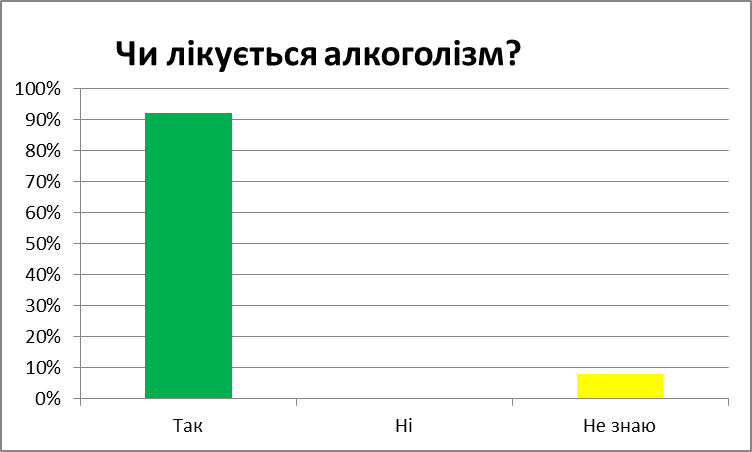 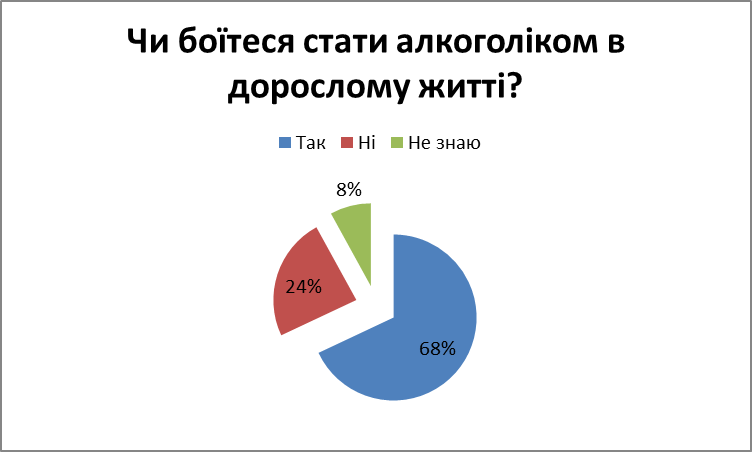 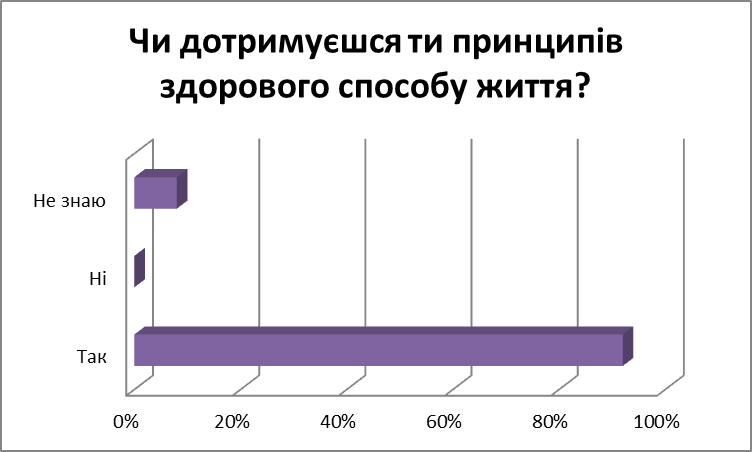 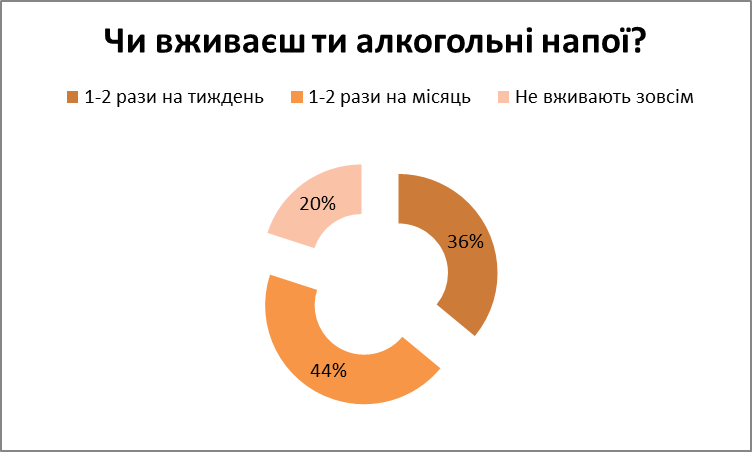 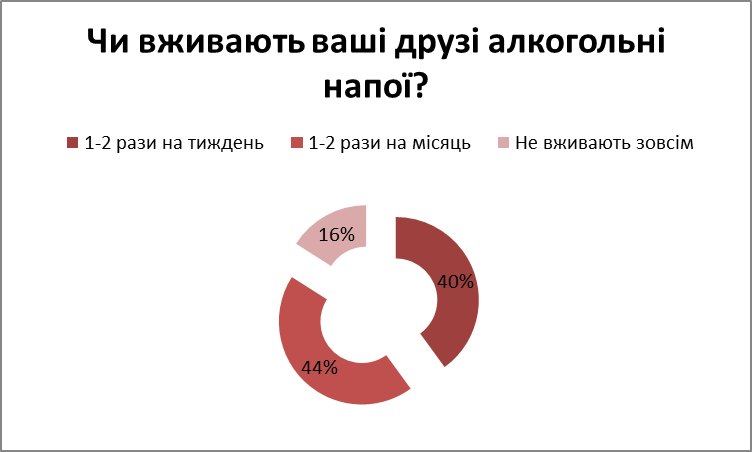 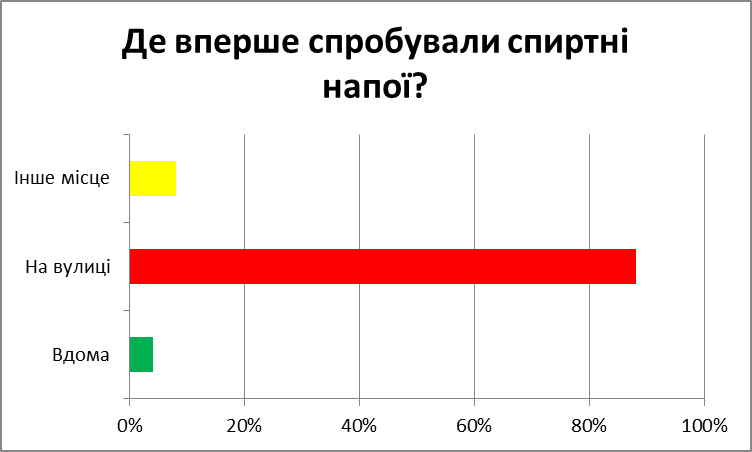 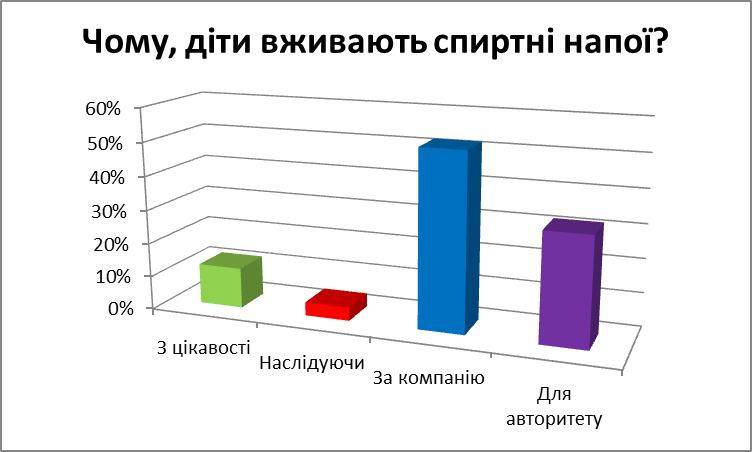 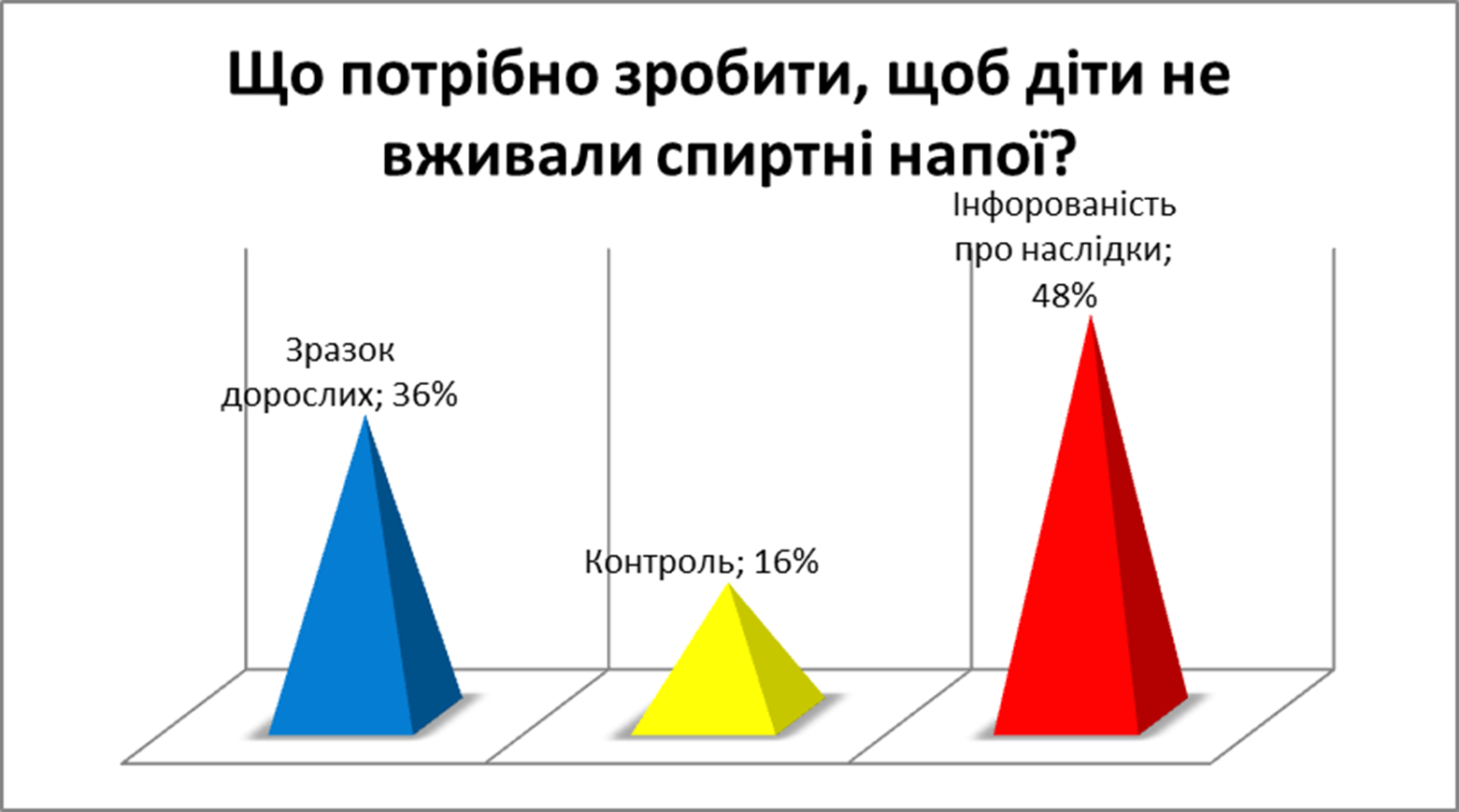 